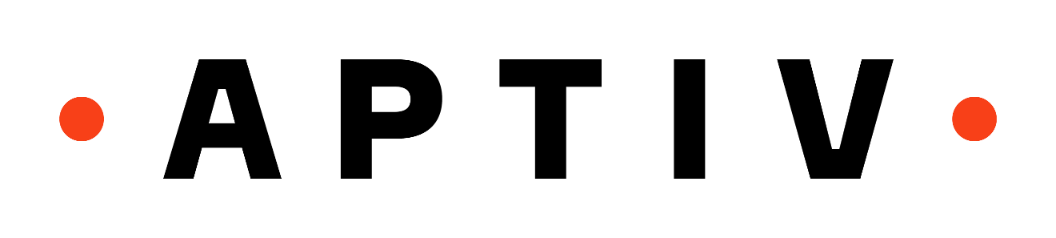 安波福电气系统有限公司荆州分公司2020管理培训生招聘企业简介安波福公司是一家致力于为未来移动出行开发技术及解决方案，使移动出行更加安全、环保、互联的全球性科技公司。安波福公司总部位于都柏林，在全球45个国家设有生产基地与客户服务中心，拥有147,000名员工及14个技术中心。欢迎访问aptiv.com获取更多信息。安波福公司前身为德尔福汽车公司，2017年12月5日完成对其动力总成业务的拆分后正式更名为Aptiv（安波福）。安波福于1993年进入中国市场，已在中国建立了广泛的本地布局，在上海和苏州建立了三个技术中心，在上海、天津、重庆、长春、白城、沈阳、烟台、苏州、盐城、芜湖、无锡、嘉兴、南通、武汉、荆州、成都、江门等城市建立了20个生产基地。安波福电气系统有限公司荆州分公司成立于2017年初，坐落在荆州市荆沙开发区，现有员工1200余人，年产值达10亿人民币，为神龙、东风日产、东风乘用车、广汽菲亚特、广汽三菱、东风雷诺等公司提供线束产品和服务，被列入荆州市重点推荐企业。简历投递网申地址：安波福荆州招聘官微简历投递开放日期：2019年9月1日，截止日期请留意网申页面通知现场投递：宣讲会结束后，公司会在现场接收简历，请留意校园网宣讲会信息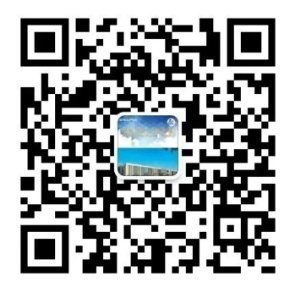 项目规划此项目旨在发掘与培养出一批优秀且有潜质的未来管理人才，通过六个月的强化培训计划使其迅速成长为公司的中坚管理层招聘岗位申请要求大学本科（或以上）中国高校或海外高校应届毕业生良好的沟通表达和协调组织能力掌握基本的电脑操作技能英语口语及读写流利薪资福利薪资待遇：6万/年-8万/年具备良好的职业培训体系（在职培训、内部讲师、外部培训等）提供优厚的薪酬福利待遇（六险一金&商业保险）提供工作餐、员工宿舍、交通补贴、带薪假期、节假日礼物、丰富的员工活动联系方式联系人：HR招聘组电子邮箱：Lily.wh.wang@aptiv.com公司地址：湖北荆州区荆州开发区深圳大道9号需求岗位招聘专业薪资人力资源管理培训生人力资源、管理类、英语专业4.5K-6K生产管理培训生车辆工程、机械制造、电子电气等理工科类专业4.5K-6K质量技术管理培训生车辆工程、机械制造、电子电气等理工科类专业4.5K-6K工业技术管理培训生工业工程、机械类专业优先4.5K-6KIT管理培训生计算机、网络专业相关4.5K-6K生产计划管理培训生物流管理、工商管理相关专业4.5K-6K物料计划管理培训生物流管理、工商管理相关专业4.5K-6K采购管理培训生英语专业优先4.5K-6K